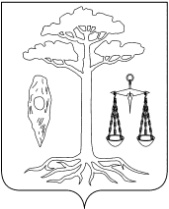 СОВЕТТЕЙКОВСКОГО МУНИЦИПАЛЬНОГО РАЙОНАшестого созываР Е Ш Е Н И Еот 15.11.2017г. № 232-р г. ТейковоОб утверждении прогнозного плана (программы) приватизации муниципального имущества Тейковского муниципального района на 2018 год            В соответствии с Федеральным законом от 21.12.2001г. № 178-ФЗ «О приватизации государственного и муниципального имущества», Положением о порядке приватизации муниципального  имущества Тейковского муниципального района, утвержденным  решением Совета Тейковского муниципального района от 12.12.2012г.  №218-р «Об утверждении Положения о порядке приватизации муниципального имущества Тейковского муниципального района» (в действующей редакции),Совет Тейковского муниципального района РЕШИЛ:	Утвердить прогнозный план (программу) приватизации муниципального имущества Тейковского муниципального района на 2018 год (прилагается).Глава  Тейковского                             муниципального района                                                            С.А. Семенова                                                                                                                  Приложение                                                                                                                                                              к  решению Совета Тейковского                                                                    муниципального района                                                                    от 15.11.2017г. № 232-рПрогнозный план (программа) приватизации муниципального имущества Тейковского муниципального района на 2018 годРаздел I. Приватизация муниципального имущества:Раздел II. Преобразование муниципальных унитарных предприятий в хозяйственное общество: Раздел III. Приватизация акций акционерных обществ и долей в обществах с ограниченной ответственностью:№ п/пНаименование имуществаМестонахождениеимуществаХарактеристики имущества1Здание школы с земельным участкомИвановская область, Тейковский район, с. Сахтыш, ул. Постышева, д.28Назначение: нежилое,общая площадь 605,6 кв. мэтажность – 1,общая площадь земельного участка 7 239 кв. м№ п/пНаименование предприятияМестонахождениепредприятияСпособ приватизации----№п/пНаименование  
хозяйственного обществаХарактеристика имуществаХарактеристика имуществаХарактеристика имущества№п/пНаименование  
хозяйственного обществаместонахождениедоля     
принадлежащих
 Тейковскому муниципальном району акций
   (долей)   
   в общем   
 количестве  
акций (долей)
 обществ (%)количество  
акций    
  (долей),   
 подлежащих  
приватизации,
   шт. (%)-----